Relatório Final - Carta de AprovaçãoDeclaro, para os devidos fins, que o acadêmico _____________________________concluiu em	/	/	seu projeto de Iniciação Científica, conforme regulamento do Programa de Iniciação Científica (PIC) institucional.Os resultados do projeto foram divulgados através de(	) publicação(	) participação em evento científicoConforme documentos comprobatórios anexados.(Anexar cópia da publicação com nome da revista, periódico ou publicação em anais de eventos científicos)Curso do Participante:	RA:  	Nome do Orientador:  	Título do projeto:  	 	_ Assinatura do Professor Orientador	Assinatura do Discente ParticipanteCoordenadoria de Produção e Extensão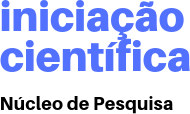 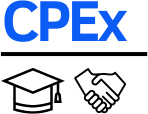 